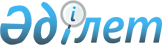 О внесении изменения в постановление акимата Казыгуртского района от 27 сентября 2022 года № 282 "Об утверждении Положения о государственном учреждении "Казыгуртский районный отдел занятости и социальных программ"Постановление акимата Казыгуртского района Туркестанской области от 4 сентября 2023 года № 223
      В соответствии со статьей 31 Закона Республики Казахстан "О местном государственном управлении и самоуправлении в Республике Казахстан", со статьей 65 Закона Республики Казахстан "О правовых актах" и постановлением Правительства Республики Казахстан от 1 сентября 2021 года № 590 "О некоторых вопросах организации деятельности государственных органов и их структурных подразделений" акимат Казыгуртского района ПОСТАНОВЛЯЕТ:
      1. Внести в постановление акимата Казыгуртского района от 27 сентября 2022 года № 282 "Об утверждении Положения о государственном учреждении "Казыгуртский районный отдел занятости и социальных программ" следующее изменение:
      Положение о государственном учреждении "Казыгуртский районный отдел занятости и социальных программ" утвержденное указанным постановлением изложить в новой редакции согласно приложению к данному постановлению.
      2. Государственному учреждению "Казыгуртский районный отдел занятости и социальных программ" в установленном законодательством порядке обеспечить:
      1) в течение пяти рабочих дней со дня подписания настоящего постановления направление его копии в электронном виде на казахском и русском языках в филиал республиканского государственного предприятия на праве хозяйственного ведения "Институт законодательства и правовой информации Республики Казахстан" Министерства юстиции Республики Казахстан по Туркестанской области для официального опубликования и включения в Эталонный контрольный банк нормативных правовых актов Республики Казахстан;
      2) размещение настоящего постановления на интернет-ресурсе акимата Казыгуртского района после его официального опубликования.
      3. Контроль за исполнением настоящего постановления возложить на заместителя акима района С.Турсынкулова.
      4. Настоящее постановление вводится в действие по истечении десяти календарных дней после дня его первого официального опубликования.  Положение
О государственном учреждении "Казыгуртский районный отдел занятости и социальных программ"  1. Общие положения
      1. Государственное учреждение "Казыгуртский районный отдел занятости и социальных программ" (далее - Казыгуртский районный отдел занятости и социальных программ) является государственным органом Республики Казахстан осуществляющим руководство в сфере занятости, социальных программ, предоставления специальных социальных услуг и выдачи, продления, отзыва разрешения трудовому иммигранту.
      2. Казыгуртский районный отдел занятости и социальных программ не имеет ведомства.
      3. Казыгуртский районный отдел занятости и социальных программ осуществляет свою деятельность в соответствии с Конституцией и законами Республики Казахстан, актами Президента и Правительства Республики Казахстан, иными нормативными правовыми актами, а также настоящим Положением.
      4. Казыгуртский районный отдел занятости и социальных программ является юридическим лицом в организационно-правовой форме государственного учреждения, имеет печати с изображением Государственного Герба Республики Казахстан и штампы со своим наименованием на казахском и русском языках, бланки установленного образца, счета в органах казначейства в соответствии с законодательством Республики Казахстан.
      5. Казыгуртский районный отдел занятости и социальных программ вступает в гражданско-правовые отношения от собственного имени.
      6. Казыгуртский районный отдел занятости и социальных программ имеет право выступать стороной гражданско-правовых отношений от имени государства, если оно уполномочено на это в соответствии с законодательством Республики Казахстан.
      7. Казыгуртский районный отдел занятости и социальных программ по вопросам своей компетенции в установленном законодательством порядке принимает решения, оформляемые приказами руководителя Казыгуртского районного отдела занятости и социальных программ и другими актами, предусмотренными законодательством Республики Казахстан.
      8. Структура и лимит штатной численности Казыгуртского районного отдела занятости и социальных программ утверждаются в соответствии с законодательством Республики Казахстан.
      9. Местонахождение юридического лица: Республика Казахстан, Туркестанская область, Казыгуртский район, сельский округ Казыгурт, село Казыгурт, улица Д.Кунаева дом № 88, индекс 160300.
      10. Настоящее положение является учредительным документом Казыгуртского районного отдела занятости и социальных программ. Учредителем Казыгуртского районного отдела занятости и социальных программ является акимат Казыгуртского района.
      11. Финансирование деятельности Казыгуртского районного отдела занятости и социальных программ осуществляется из республиканского и местных бюджетов.
      12. Казыгуртского районному отделу занятости и социальных программ запрещается вступать в договорные отношения с субъектами предпринимательства на предмет выполнения обязанностей, являющихся полномочиями Казыгуртского районного отдела занятости и социальных программ.
      Если Казыгуртскому районному отделу занятости и социальных программ законодательными актами предоставлено право осуществлять приносящую доходы деятельность, то полученные доходы направляются в государственный бюджет, если иное не установлено законодательством Республики Казахстан. 2. Задачи и полномочия государственного органа
      13. Задачи:
      - реализация государственной политики в сфере занятости населения, социальной защиты, предоставления специальных социальных услуг и выдача, продление, отзыв разрешения трудовому иммигранту.
      - осуществление иных задач, предусмотренных законодательством Республики Казахстан.
      14. Полномочия:
      1) права:
      - представлять интересы в государственных органах и организациях;
      - в пределах своей компетенции запрашивать и получать необходимую информацию, документы и иные материалы от государственных органов и других организаций;
      - координация деятельности учреждения, находящегося в ведения Учреждения;
      - иные права, предусмотренные законодательством Республики Казахстан;
      2) обязанности:
      - соблюдать нормы действующего законодательства Республики Казахстан;
      - качественно и своевременно исполнять акты и поручения Президента, Правительства Республики Казахстан и иных центральных исполнительных органов, а также акима и акимата области;
      - обеспечивать качественное и своевременное оказание государственных услуг;
      - осуществлять в отношении учреждений, находящихся в ведении Учреждения, функции органа государственного управления;
      - иные обязанности, предусмотренные законодательством Республики Казахстан.
      15. Функции
      1) в пределах своей компетенции оказывает электронные услуги с применением информационных систем в соответствии с законодательством Республики Казахстан об информатизации;
      2) разрабатывает правила оказания социальной помощи, установления размеров и определения перечня отдельных категорий нуждающихся граждан на основе типовых правил, утверждаемых Правительством Республики Казахстан;
      3) создает организации по оказанию помощи в соответствии с Законом Республики Казахстан "О профилактике бытового насилия";
      4) осуществляет мониторинг социальной напряженности и рисков возникновения трудовых конфликтов;
      5) анализ, прогнозирование спроса и предложения рабочей силы в районах и информирования местного исполнительного органа области;
      6) внесения в местные исполнительные органы области, предложений по мерам содействия занятости населения;
      7) реализации региональной карты занятости и активных мер содействия занятости населения;
      8) осуществления мониторинга создания рабочих мест в рамках национальных проектов, планов развития области, региональной карты занятости;
      9) поддержки создания рабочих мест района через развитие предпринимательской инициативы;
      10) внесения в местные исполнительные органы области, предложений по определению населенных пунктов для добровольного переселения лиц в целях повышения мобильности рабочей силы;
      11) осуществления мониторинга организаций с рисками высвобождения и сокращения рабочих мест;
      12) взаимодействия с центрами трудовой мобильности в целях обеспечения содействия занятости населения;
      13) осуществляет выдачу адресной социальной помощи гражданам Республики Казахстан, кандасам, беженцам, иностранцам и лицам без гражданства, постоянно проживающим в Республике Казахстан, со среднедушевым доходом, не превышающим черты бедности;
      14) создания и деятельности субъектов, предоставляющих специальные социальные услуги, находящихся в их ведении;
      15) предоставления субъектами, предоставляющими специальные социальные услуги, гарантированного объема специальных социальных услуг;
      16) организации кадрового обеспечения субъектов, предоставляющих специальные социальные услуги, профессиональной подготовки, переподготовки и повышения квалификации социальных работников;
      17) проведения анализа потребностей населения в специальных социальных услугах;
      18) осуществления государственных закупок, а также размещения государственного социального заказа по предоставлению специальных социальных услуг и услуг по оценке и определению потребности в специальных социальных услугах;
      19) принятия мер по развитию системы предоставления специальных социальных услуг;
      20) взаимодействия с физическими, юридическими лицами и государственными органами по вопросам предоставления специальных социальных услуг;
      21) оказания социальной помощи и координации в оказании благотворительной помощи лицам с инвалидностью;
      22) обеспечения санаторно-курортного лечения лиц с инвалидностью и детей с инвалидностью в соответствии с индивидуальной программой;
      23) обеспечения лиц с инвалидностью техническими вспомогательными (компенсаторными) средствами и (или) специальными средствами передвижения в соответствии с индивидуальной программой;
      24) обеспечения услугами индивидуального помощника для лиц с инвалидностью первой группы, имеющих затруднение в передвижении, специалиста жестового языка для лиц с инвалидностью по слуху в соответствии с индивидуальной программой;
      25) разрабатывает постановление акимата района об установлении квоты рабочих мест для лиц, состоящих на учете службы пробации уголовно-исполнительной инспекции, а также лиц, освобожденных из мест лишения свободы;
      26) разрабатывает постановление акимата района об установлении квоты рабочих мест для несовершеннолетних выпускников интернатных организаций;
      27) содействует деятельности учреждений и органов, исполняющих уголовные наказания и иные меры уголовно-правового воздействия;
      28) координирует оказания социально-правовой и иной помощи лицам, состоящим на учете службы пробации, в соответствии с законодательством Республики Казахстан;
      29) обеспечивает предоставление специальных социальных услуг лицам, освобожденным из учреждений, состоящим на учете службы пробации, признанным лицами, находящимися в трудной жизненной ситуации, в соответствии с законодательством Республики Казахстан о специальных социальных услугах;
      30) обеспечивает меры по содействию занятости лицам, освобожденным из учреждений, а также состоящим на учете службы пробации;
      31) оказывает жилищную помощь за счет бюджетных средств;
      32) осуществляет функции государства по опеке и попечительству в отношении совершеннолетних;
      33) осуществляет выдачу, продление, отзыв разрешения трудовому иммигранту. 3. Статус, полномочия первого руководителя государственного органа.
      16. Руководство Казыгуртского районного отдела занятости и социальных программ осуществляется первым руководителем, который несет персональную ответственность за выполнение возложенных на Казыгуртский районный отдел занятости и социальных программ задач и осуществление им своих полномочий.
      17. Первый руководитель Казыгуртского районного отдела занятости и социальных программ назначается на должность и освобождается от должности в соответствии с законодательством Республики Казахстан.
      18. Первый руководитель Казыгуртского районного отдела занятости и социальных программ имеет заместителей, которые назначаются на должности и освобождаются от должностей в соответствии с законодательством Республики Казахстан.
      19. Полномочия первого руководителя Казыгуртского районного отдела занятости и социальных программ
      1) назначает на должности и освобождает от должностей работников учреждения в соответствии с законодательством Республики Казахстан;
      2) в установленном законодательством порядке решает вопросы поощрения, оказания материальной помощи, наложения дисциплинарных взысканий;
      4) издает приказы и дает указания, обязательные для всех работников учреждения;
      5) подписывает служебную документацию;
      6) без доверенности действует от имени учреждения;
      7) утверждает в пределах установленной численности и фонда оплаты труда штатные расписания работников учреждения;
      8) утверждает планы финансирования администратора бюджетных программ и учреждения по обязательствам и платежам;
      9) распоряжается средствами и имуществом учреждения в пределах своей компетенции;
      10) несет персональную ответственность за непринятие мер по противодействию коррупции;
      11) осуществляет иные полномочия в соответствии с законодательством Республики Казахстан.
      Исполнение полномочий первого руководителя Казыгуртского районного отдела занятости и социальных программ в период его отсутствия осуществляется лицом, его замещающим в соответствии с действующим законодательством.
      20. Первый руководитель определяет полномочия своих заместителей в соответствии с действующим законодательством. 4. Имущество государственного органа.
      21. Казыгуртский районный отдел занятости и социальных программ может иметь на праве оперативного управления обособленное имущество в случаях, предусмотренных законодательством.
      Имущество Казыгуртского районного отдела занятости и социальных программ формируется за счет имущества, переданного ему собственником, а также имущества (включая денежные доходы), приобретенного в результате собственной деятельности, и иных источников, не запрещенных законодательством Республики Казахстан.
      22. Имущество, закрепленное за Казыгуртским районным отделом занятости и социальных программ относится к коммунальной собственности.
      23. Казыгуртский районный отдел занятости и социальных программ не вправе самостоятельно отчуждать или иным способом распоряжаться закрепленным за ним имуществом и имуществом, приобретенным за счет средств, выданных ему по плану финансирования, если иное не установлено законодательством. 5. Реорганизация и упразднение государственного органа
      24. Реорганизация и упразднение Казыгуртского районного отдела занятости и социальных программ осуществляются в соответствии с законодательством Республики Казахстан.
					© 2012. РГП на ПХВ «Институт законодательства и правовой информации Республики Казахстан» Министерства юстиции Республики Казахстан
				
      Аким района

А.А.Исмаилов
Приложение к постановлению
акимата Казыгуртского района
от 04 сентября 2023 года № 223Приложение к постановлению
акимата Казыгуртского района
от 27 сентября 2022 года № 282